19 DE MARZO DEL 2014UNIVERSIDAD GUADALAJARA LAMAR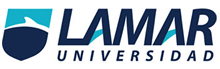 EPIDEMIOLOGIAaCTIVIDAD #1: USO Y ALCANCE DE LA EPIDEMILOGIAGuillermo Ramírez OrozcoLME46882IDRA. CLAUIDA YADIRA SANCHEZ VIORATO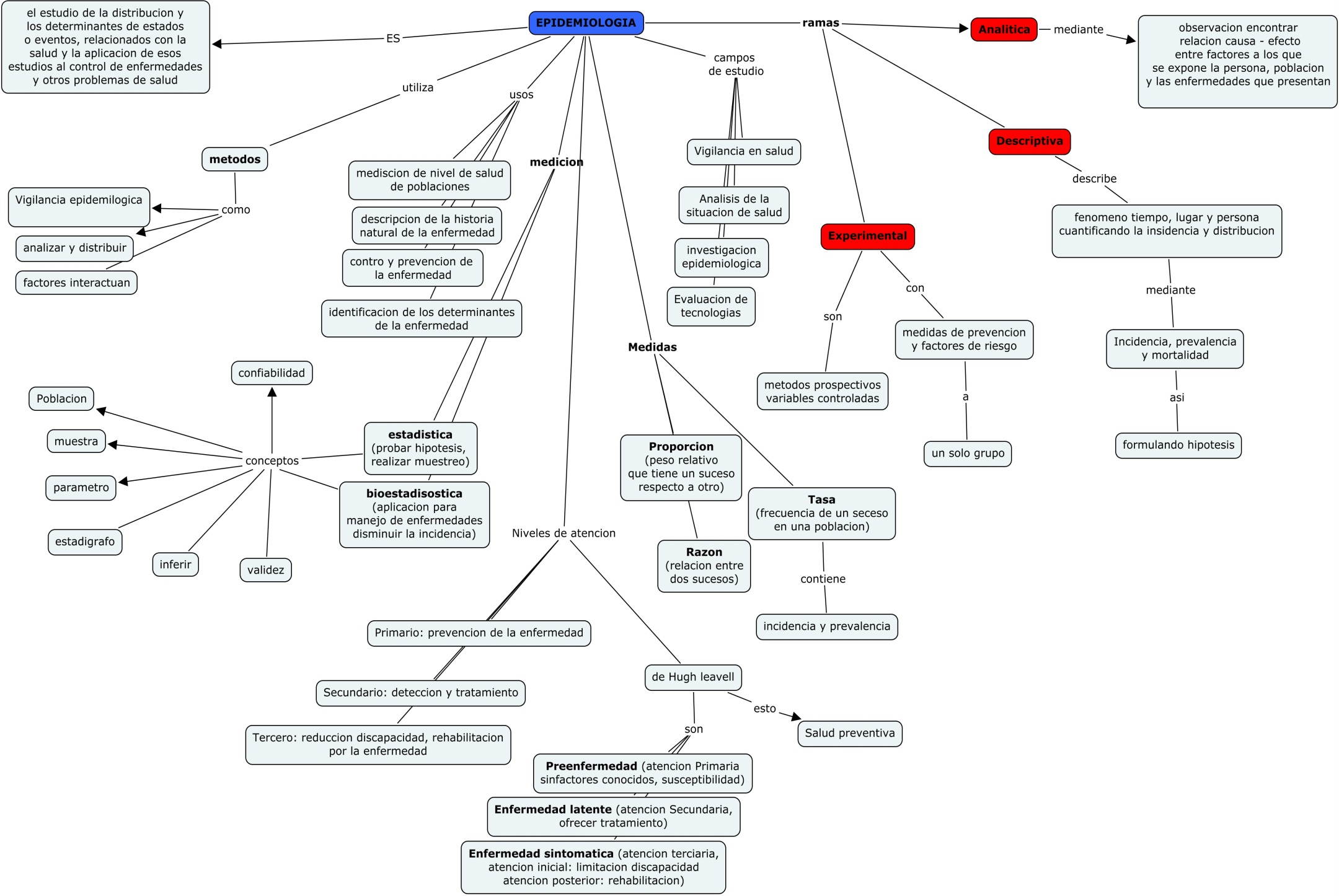 